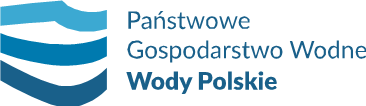 Wykonawca______________________________________________________________imię i nazwisko lub nazwa (firma)______________________________________________________________adres______________________________________________________________NIP/PESEL 						KRS/CEiDGOŚWIADCZENIE WYKONAWCY O PRZYNALEŻNOŚCI LUB BRAKU PRZYNALEŻNOŚCI DO TEJ SAMEJ GRUPY KAPITAŁOWEJ, O KTÓREJ MOWA W ART. 108 UST. 1 PKT 5 USTAWY PZPW związku ze złożeniem oferty w postępowaniu prowadzonym w trybie przetargu nieograniczonego pn.:   „Dostawa artykułów budowlanych dla Państwowego Gospodarstwa Wodnego Wody Polskie
Regionalnego Zarządu Gospodarki Wodnej w Warszawie” (w podziale na 6 części)przedkładam oświadczenie o: □ przynależności do grupy kapitałowej, w skład której wchodzą niżej wymienione podmioty (spośród wykonawców, składających oferty w niniejszym postępowaniu, należy wskazać tych wykonawców, którzy należą do tej samej grupy kapitałowej ):- …………………………………….,- …………………………………….,UWAGA: Wraz ze złożeniem oświadczenia, Wykonawca może przedstawić dowody, że powiązania z innym Wykonawcą nie prowadzą do zakłócenia konkurencji w postępowaniu o udzielenie zamówienia.□  braku przynależności do grupy kapitałowej.Data…………….[dokument należy sporządzić w postaci elektronicznej i podpisać kwalifikowanym podpisem elektronicznym osoby/osób uprawnionej/-ych do reprezentacji Wykonawcy/ osoby uprawnionej do składania oświadczeń woli w imieniu podmiotu trzeciego]